Document legislativ consolidatEP-PE_TC1-COD(2022)0016{05/04/2022}5.4.2022***IPOZIŢIA PARLAMENTULUI EUROPEANadoptată în primă lectură la 5 aprilie 2022 în vederea adoptării Deciziei (UE) 2022/... a Parlamentului European și a Consiliului de modificare a Deciziei 2003/17/CE a Consiliului în ceea ce privește perioada de aplicare și în ceea ce privește echivalența inspecțiilor în câmp efectuate în Bolivia asupra culturilor producătoare de semințe de cereale și asupra culturilor producătoare de semințe de plante oleaginoase și pentru fibre și echivalența semințelor de cereale și a semințelor de plante oleaginoase și pentru fibre produse în Bolivia(EP-PE_TC1-COD(2022)0016)POZIŢIA PARLAMENTULUI EUROPEANadoptată în primă lectură la 5 aprilie 2022 în vederea adoptării Deciziei (UE) 2022/... a Parlamentului European și a Consiliului de modificare a Deciziei 2003/17/CE a Consiliului în ceea ce privește perioada de aplicare și în ceea ce privește echivalența inspecțiilor în câmp efectuate în Bolivia asupra culturilor producătoare de semințe de cereale și asupra culturilor producătoare de semințe de plante oleaginoase și pentru fibre și echivalența semințelor de cereale și a semințelor de plante oleaginoase și pentru fibre produse în Bolivia(Text cu relevanță pentru SEE)PARLAMENTUL EUROPEAN ȘI CONSILIUL UNIUNII EUROPENE,având în vedere Tratatul privind funcționarea Uniunii Europene, în special articolul 43 alineatul (2),având în vedere propunerea Comisiei Europene,după transmiterea proiectului de act legislativ către parlamentele naționale,având în vedere avizul Comitetului Economic și Social European,hotărând în conformitate cu procedura legislativă ordinară,întrucât:(1)	Decizia 2003/17/CE a Consiliului prevede că, în anumite condiții, inspecțiile în câmp efectuate asupra anumitor culturi producătoare de semințe în țările terțe enumerate în anexa I la decizia respectivă sunt considerate echivalente cu inspecțiile în câmp efectuate în conformitate cu dreptul Uniunii. Decizia prevede, de asemenea, că, în anumite condiții, semințele din anumite specii produse în țările terțe respective sunt considerate echivalente cu semințele produse în conformitate cu dreptul Uniunii.(2)	Echivalența a fost acordată țărilor terțe respective pe baza cadrului multilateral privind comerțul internațional cu semințe, respectiv sistemele pentru certificarea soiurilor de semințe destinate comerțului internațional ale Organizației pentru Cooperare și Dezvoltare Economică (OCDE) și metodele Asociației Internaționale pentru Testarea Semințelor (ISTA) sau, după caz, normele Association of Official Seed Analysts (AOSA) care sunt echivalente cu normele ISTA. De asemenea, Comisia a efectuat evaluări legislative și audituri în unele dintre țările terțe respective pentru a verifica dacă îndeplinesc cerințele stabilite în dreptul Uniunii înainte de a acorda echivalența pentru prima dată. Testarea și raportarea anuală în cadrul OCDE, reauditarea periodică a laboratoarelor pentru acreditarea ISTA, precum și inspecțiile oficiale în contextul dreptului Uniunii indică faptul că inspecțiile în câmp efectuate în țările terțe respective continuă să ofere aceleași garanții ca inspecțiile în câmp efectuate de statele membre și că semințele produse și certificate în țările terțe respective continuă să ofere aceleași garanții ca semințele produse și certificate în statele membre. Prin urmare, inspecțiile în câmp și semințele respective ar trebui să fie considerate în continuare echivalente cu inspecțiile în câmp și semințele Uniunii.(3)	În 2016, Bolivia a prezentat Comisiei o cerere de acordare a echivalenței pentru sistemul său de inspecții în câmp efectuate asupra culturilor producătoare de semințe și pentru semințele de Sorghum spp. (sorg), de Zea mays (porumb) și de Helianthus annuus (floarea-soarelui) produse și certificate în Bolivia.(4)	Comisia a evaluat legislația relevantă a Boliviei, a efectuat un audit în 2018 referitor la sistemul de controale oficiale privind producția de semințe și certificarea semințelor de sorg, porumb și floarea-soarelui în Bolivia, precum și echivalența cu cerințele Uniunii, și a publicat constatările auditului într-un raport intitulat „Raport final al auditului efectuat în Statul Plurinațional al Boliviei în perioada 14 martie 2018-22 martie 2018 în vederea evaluării sistemului de controale oficiale și de certificare a semințelor și a echivalenței acestora cu cerințele Uniunii Europene”. (5)	Auditul a relevat existența unui sistem bine organizat de producție și de certificare a semințelor în Bolivia. Comisia a identificat unele deficiențe și a adresat recomandări Boliviei. Întrucât Bolivia a remediat deficiențele respective până la 30 noiembrie 2018, țara menționată îndeplinește condițiile prevăzute în anexa II la Decizia 2003/17/CE, precum și cerințele prevăzute de Directivele 66/402/CEE și 2002/57/CE ale Consiliului.(6)	Prin urmare, este oportun să se acorde echivalență inspecțiilor în câmp efectuate asupra culturilor producătoare de semințe de sorg, de porumb și de floarea-soarelui din Bolivia și privind semințele de sorg, de porumb și de floarea-soarelui produse în Bolivia și certificate oficial de autoritățile sale.(7)	Întrucât Decizia 2003/17/CE va expira la 31 decembrie 2022, ar trebui prelungită perioada pentru care se recunoaște echivalența în temeiul deciziei respective, pentru a se evita orice risc de perturbare a importurilor de semințe în Uniune. Luând în considerare investițiile și timpul necesar pentru producția de semințe certificate în conformitate cu dreptul Uniunii, este oportun ca perioada respectivă să fie prelungită cu șapte ani.(8)	Prin urmare, Decizia 2003/17/CE ar trebui modificată în consecință,ADOPTĂ PREZENTA DECIZIE:Articolul 1 
Modificarea Deciziei 2003/17/CEDecizia 2003/17/CE se modifică după cum urmează:1.	La articolul 6, data „31 decembrie 2022” se înlocuiește cu data „31 decembrie 2029”.2.	Tabelul din anexa I se modifică după cum urmează:	(a)	între rândurile „AU” și „BR” se introduce un rând cu următorul text:(b)	la nota de subsol (1), între „AU - Australia,” și „BR - Brazil,” se introduc următoarele cuvinte:„BO – Bolivia,”.Articolul 2 
Intrare în vigoarePrezenta decizie intră în vigoare în a douăzecea zi de la data publicării în Jurnalul Oficial al Uniunii Europene.Articolul 3 
DestinatariPrezenta decizie se adresează statelor membre.Adoptată la ...,Pentru Parlamentul European	Pentru ConsiliuPreședinta	PreședinteleParlamentul European2019-2024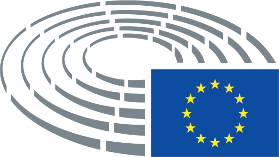 “BOMinistry of Rural Development and Land 
BoliviaAv. Camacho entre calles Loaya y Bueno N°1471, LA PAZ66/402/CEE – doar cu privire la Zea mays și Sorghum spp.;2002/57/CE – doar cu privire la Helianthus annuus”;